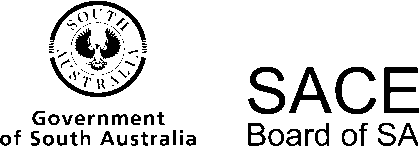 SCHOOL-DEVELOPED LEARNING AND ASSESSMENT PLANStage 1 General MathematicsAddendumPlease only use this section for any changes made after the learning and assessment plan has been approved.Changes made to the learning and assessment planEndorsement of changesThe changes made to the learning and assessment plan support student achievement of the performance standards and retain alignment with the subject outline.Stage 1 General Mathematics (10-credits)Assessment OverviewComplete the table below to show details of the planned tasks. Use numbers to show where students will have the opportunity to provide evidence for each of the specific features for both assessment design criteria.Four assessments. Please refer to the Stage 1 General Mathematics subject outline.SchoolTeacher(s)Other schools using this planOther schools using this planSACESchool CodeSACESchool CodeSACESchool CodeYearEnrolment CodeEnrolment CodeEnrolment CodeEnrolment CodeEnrolment CodeProgram Variant Code (A–W)SACESchool CodeSACESchool CodeSACESchool CodeYearStageSubject CodeSubject CodeSubject CodeNo. of Credits (10 or 20)Program Variant Code (A–W)1MGM10Endorsed by principal or delegate (signature)DateSchool use only	Signature of principal or delegate	DateDescribe any changes made to the learning and assessment plan to support students to be successful in meeting the requirements of the subject. In your description, please explain:what changes have been made to the planthe rationale for making the changeswhether these changes have been made for all students, or individuals within the student group.Signature of principal or delegateDateAssessment Type and WeightingDetails of assessmentAssessment Design CriteriaAssessment Design CriteriaAssessment conditions
(e.g. task type, page limit, time allocated, supervision)Assessment Type and WeightingDetails of assessmentC&TR&CAssessment conditions
(e.g. task type, page limit, time allocated, supervision)Skills and Applications TasksWeighting ____%Skills and Applications TasksWeighting ____%Skills and Applications TasksWeighting ____%*Please delete row if completing only two Skills and Application Tasks.Mathematical InvestigationWeighting ____%Mathematical InvestigationWeighting ____%*Please delete row if completing only one Mathematical Investigation.